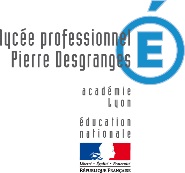 ANNEXE 1-4 A L’ACTE D’ENGAGEMENT (annexe financière)PHOTOCOPIEUR SALLE DES PROFESSEURS 320 000 copies / anRéférence et marque proposée : Organisme payeur : DATE :SIGNATURE :Lieu d’implantationFonctions souhaitées pour une production annuelle de 320 000 copiesLP Pierre DesgrangesService reprographie salle des professeurs1 Copieur numérique neuf (minimum 75 copies minute) pour salle des professeursSuivant descriptif CCPMontant(en euro)Loyer Trimestriel photocopieur neufCoût copies( pour 1000   copies)Logiciel OCR à chiffrerHors TVATaux de TVATTC